 2.06.2018г.  в ФДЦ «Крапивин» прошел Мастер-класс по рукопашному бою с участием клубов МБУ «ММЦ «Ника»: «Богатырь» тренер-преподаватель Чиргадзе А.И., «Гладиатор» тренер-преподаватель Сагдиев Л.Н., ФДЦ «Крапивин» тренер-преподаватель Краснов В.А., СОК «Ермак» тренер-преподаватель Просвиров С.Н. Проводил Мастер-класс тренер Новониколаевского района Коков Роман Владимирович, помогали ему 2-х кратный победитель первенства РФ, серебряный призер первенства Европы Коков Артур, Чемпион Мира по миксфайту Галаев Хасан, Чемпион РФ по панкратиону, чемпион Вооруженных сил РФ по армейскому рукопашному бою Мансуров Хамза.  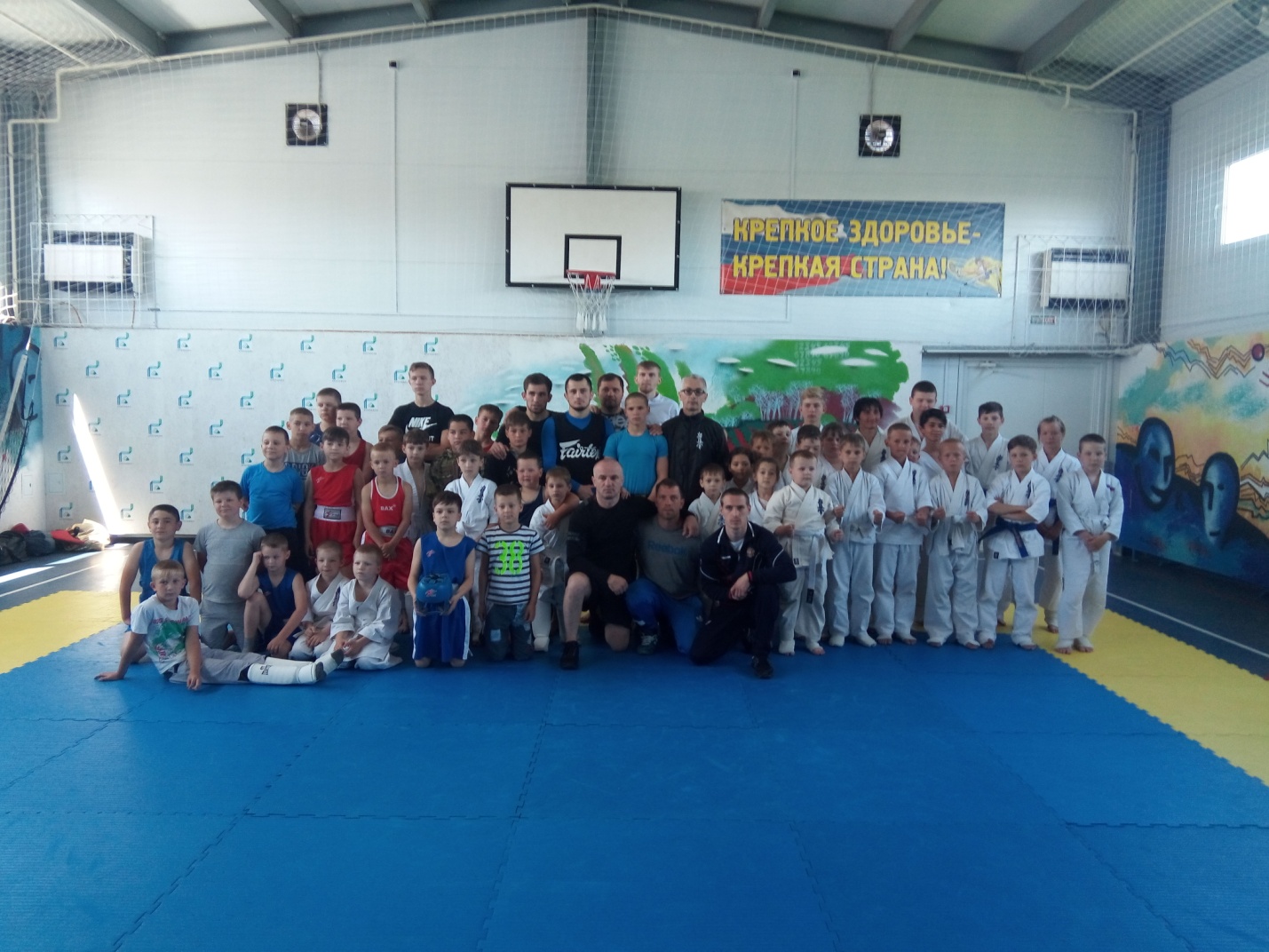 